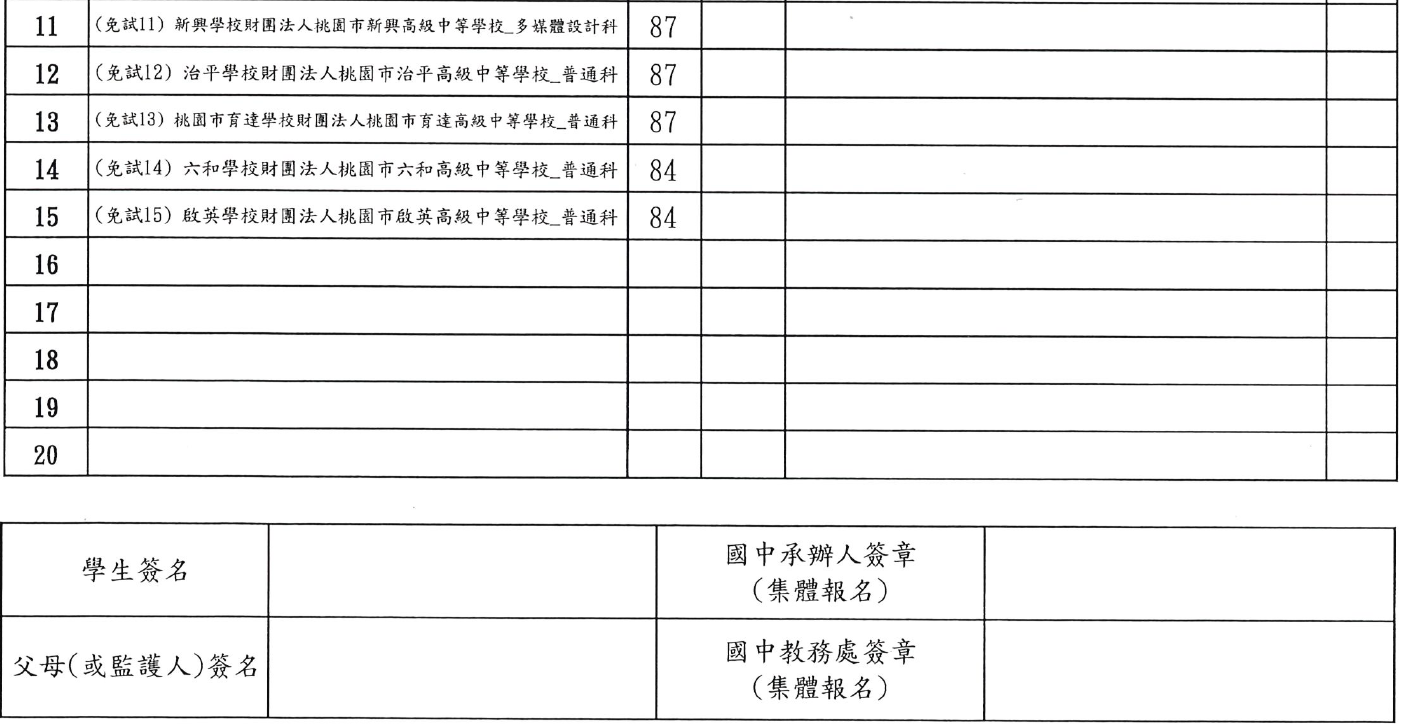 簽全名，簽正楷，不用簽日期用藍黑色簽盡量父母雙方簽名(簽一個也可)不能塗改